

ИА "ГАРАНТ": http://www.garant.ru/hotlaw/federal/542683/#ixzz32L3jLk2n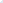 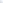 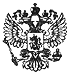 